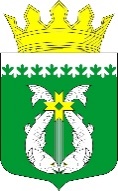 РЕСПУБЛИКА КАРЕЛИЯKARJALAN TAZAVALDUАДМИНИСТРАЦИЯСУОЯРВСКОГО МУНИЦИПАЛЬНОГО ОКРУГАSUOJÄRVEN PIIRIKUNNAN PIÄLIKKOПОСТАНОВЛЕНИЕ  09.01.2024                                                                                                             № 8Об утверждении технологической схемы предоставления муниципальной услуги «Направление уведомления о планируемом сносе объекта капитального строительства и уведомления о завершении сноса объекта капитального строительства»В соответствии с Федеральным законом от 27 июля 2010 года № 210-ФЗ «Об организации предоставления государственных и муниципальных услуг», постановлением Правительства Российской Федерации от 27 сентября 2011 года № 797 «О взаимодействии между многофункциональными центрами предоставления государственных и муниципальных услуг федеральными органами исполнительной власти, органами государственных внебюджетных фондов, органами государственной власти субъектов Российской Федерации, органами местного самоуправления»:1.Утвердить технологическую схему предоставления муниципальной услуги «Направление уведомления о планируемом сносе объекта капитального строительства и уведомления о завершении сноса объекта капитального строительства» (прилагается).2. Разместить настоящее постановление на официальном интернет-портале Суоярвского муниципального округа в информационно – телекоммуникационной сети «Интернет».3. Контроль за исполнением настоящего постановления возложить на Первого заместителя главы администрации Суоярвского муниципального округа Денисова С.С. Глава Суоярвскогомуниципального округа                                                                 Р. В. Петров __________________________________________________________________Разослать: Дело, Отдел по развитию предпринимательства и инвестиционной политики, МКУ «ЦУМИ и ЗР Суоярвского района», Денисов С.С.Раздел 3. "Сведения о заявителях "подуслуги"Раздел 4. Документы, предоставляемые заявителем для получения "подуслуги" Раздел 5. Документы и сведения, получаемые посредством межведомственного информационного взаимодействия Раздел 6. Результат "подуслуги"Раздел 7. Технологические процессы предоставления "подуслуги"Раздел 8. Особенности предоставления "подуслуги" в электронной формеПриложение № 1к технологической схемепредоставления муниципальной услуги«Направление уведомления о планируемом сносе объекта капитального строительства 
и уведомления о завершении сноса объекта капитального строительства»Уведомлениео планируемом сносе объекта капитального строительства"____"______________20____ г.________________________________________________________________________(наименование органа местного самоуправления поселения, городского округа по месту нахождения объекта капитального строительства или в случае, если объект капитального строительства расположен на межселенной территории, органа местного самоуправления муниципального района)1. Сведения о застройщике, техническом заказчике2. Сведения о земельном участке3. Сведения об объекте капитального строительства, подлежащем сносуПочтовый адрес и (или) адрес электронной почты для связи: _____________________________________________________________________________________________________________Настоящим уведомлением я ______________________________________________________________________________________         (фамилия, имя, отчество (при наличии)даю согласие на обработку персональных данных (в случае если застройщиком является физическое лицо).К настоящему уведомлению прилагаются: _________________________________________________________________________________________________________________________________________________________________________________________________________(документы в соответствии с частью 10 статьи 55.31 Градостроительногокодекса Российской Федерации (Собрание   законодательства   РоссийскойФедерации, 2005, № 1, ст. 16; 2018, N 32, ст. 5133, 5135)Приложение № 2к технологической схемепредоставления муниципальной услуги«Направление уведомления о планируемом сносе объекта капитального строительства 
и уведомления о завершении сноса объекта капитального строительства»Уведомление
о завершении сноса объекта капитального строительства                                                                                      "_____"________________20____ г.______________________________________________________________________________________________________________________________________________________________(наименование органа местного самоуправления поселения, городского округа по месту нахождения земельного участка, на котором располагался снесенный объект капитального строительства, или в случае, если такой земельный участок находится на межселенной территории, - наименование органа местного самоуправления муниципального района)1. Сведения о застройщике, техническом заказчике2. Сведения о земельном участкеНастоящим  уведомляю  о  сносе  объекта  капитального  строительства _______________________________________________________________________, указанного в уведомлении(кадастровый номер объекта капитального строительства (при наличии)о планируемом сносе объекта капитального строительства от "__"___________20__г.(дата направления)Почтовый адрес и (или) адрес электронной почты для связи: ________________________________________________________________________________________________________Настоящим уведомлением я _____________________________________________________________________________________________________________________________________(фамилия, имя, отчество (при наличии) даю согласие на обработку персональных данных (в случае если застройщиком является физическое лицо).Приложение УТВЕРЖДЕНО постановлением администрации Суоярвского муниципального округаот 09.01.2024 № 8Технологическая схемапо предоставлению муниципальной услуги «Направление уведомления о планируемом сносе объекта капитального строительства и уведомления о завершении сноса объекта капитального строительства» Приложение УТВЕРЖДЕНО постановлением администрации Суоярвского муниципального округаот 09.01.2024 № 8Технологическая схемапо предоставлению муниципальной услуги «Направление уведомления о планируемом сносе объекта капитального строительства и уведомления о завершении сноса объекта капитального строительства» Приложение УТВЕРЖДЕНО постановлением администрации Суоярвского муниципального округаот 09.01.2024 № 8Технологическая схемапо предоставлению муниципальной услуги «Направление уведомления о планируемом сносе объекта капитального строительства и уведомления о завершении сноса объекта капитального строительства» Раздел 1. "Общие сведения о государственной (муниципальной) услуге"Раздел 1. "Общие сведения о государственной (муниципальной) услуге"Раздел 1. "Общие сведения о государственной (муниципальной) услуге"№ п/пПараметрЗначение параметра/состояние1Наименование органа, предоставляющего услугуАдминистрация Суоярвского муниципального округа2Номер услуги в федеральном реестре10000000001680625373Полное наименование услугиНаправление уведомления о планируемом сносе объекта капитального строительства и уведомления о завершении сноса объекта капитального строительства4Краткое наименование услугиНаправление уведомления о планируемом сносе объекта капитального строительства и уведомления о завершении сноса объекта капитального строительства5Административный регламент предоставления услугиПостановление Администрации Суоярвского муниципального округа   по предоставлению муниципальной услуги «Направление уведомления о планируемом сносе объекта капитального строительства и уведомления о завершении сноса объекта капитального строительства» от 01.11.2023 №12565Административный регламент предоставления услугиПостановление Администрации Суоярвского муниципального округа   по предоставлению муниципальной услуги «Направление уведомления о планируемом сносе объекта капитального строительства и уведомления о завершении сноса объекта капитального строительства» от 01.11.2023 №12565Административный регламент предоставления услугиПостановление Администрации Суоярвского муниципального округа   по предоставлению муниципальной услуги «Направление уведомления о планируемом сносе объекта капитального строительства и уведомления о завершении сноса объекта капитального строительства» от 01.11.2023 №12566Перечень "подуслуг"1. Направление уведомления о планируемом сносе объекта капитального строительства6Перечень "подуслуг"2. Направление уведомления о завершении сноса объекта капитального строительства7Способы оценки качества предоставления услугиРадиотелефонная связь (смс-опрос, телефонный опрос);	ЕПГУ;Официальный интернет-портал Суоярвского муниципального округа;МФЦ.Раздел 2. "Общие сведения о "подуслугах"Раздел 2. "Общие сведения о "подуслугах"Раздел 2. "Общие сведения о "подуслугах"Раздел 2. "Общие сведения о "подуслугах"Раздел 2. "Общие сведения о "подуслугах"Раздел 2. "Общие сведения о "подуслугах"Раздел 2. "Общие сведения о "подуслугах"Раздел 2. "Общие сведения о "подуслугах"Раздел 2. "Общие сведения о "подуслугах"Раздел 2. "Общие сведения о "подуслугах"Раздел 2. "Общие сведения о "подуслугах"Раздел 2. "Общие сведения о "подуслугах"Раздел 2. "Общие сведения о "подуслугах"Раздел 2. "Общие сведения о "подуслугах"Раздел 2. "Общие сведения о "подуслугах"Раздел 2. "Общие сведения о "подуслугах"Раздел 2. "Общие сведения о "подуслугах"Срок предоставления в зависимости от условийСрок предоставления в зависимости от условийСрок предоставления в зависимости от условийОснования отказа в приеме документовОснования отказа в предоставлении "подуслуги"Основания приостановления предоставления "подуслуги"Срок приостановления предоставления "подуслуги"Срок приостановления предоставления "подуслуги"Плата за предоставление "подуслуги"Плата за предоставление "подуслуги"Плата за предоставление "подуслуги"Способ обращения за получением "подуслуги"Способ обращения за получением "подуслуги"Способ обращения за получением "подуслуги"Способ обращения за получением "подуслуги"Способ получения результата "подуслуги"Способ получения результата "подуслуги"при подаче заявления по месту жительства (месту нахождения юр. лица)при подаче заявления не по месту жительства (по месту обращения)при подаче заявления не по месту жительства (по месту обращения)Основания отказа в приеме документовОснования отказа в предоставлении "подуслуги"Основания приостановления предоставления "подуслуги"Срок приостановления предоставления "подуслуги"Срок приостановления предоставления "подуслуги"наличие платы (государственной пошлины)реквизиты нормативного правового акта, являющегося основанием для взимания платы (государственной пошлины)КБК для взимания платы (государственной пошлины), в том числе через МФЦСпособ обращения за получением "подуслуги"Способ обращения за получением "подуслуги"Способ обращения за получением "подуслуги"Способ обращения за получением "подуслуги"Способ получения результата "подуслуги"Способ получения результата "подуслуги"122345667891010101011111. Направление уведомления о планируемом сносе объекта капитального строительства1. Направление уведомления о планируемом сносе объекта капитального строительства1. Направление уведомления о планируемом сносе объекта капитального строительства1. Направление уведомления о планируемом сносе объекта капитального строительства1. Направление уведомления о планируемом сносе объекта капитального строительства1. Направление уведомления о планируемом сносе объекта капитального строительства1. Направление уведомления о планируемом сносе объекта капитального строительства1. Направление уведомления о планируемом сносе объекта капитального строительства1. Направление уведомления о планируемом сносе объекта капитального строительства1. Направление уведомления о планируемом сносе объекта капитального строительства1. Направление уведомления о планируемом сносе объекта капитального строительства1. Направление уведомления о планируемом сносе объекта капитального строительства1. Направление уведомления о планируемом сносе объекта капитального строительства1. Направление уведомления о планируемом сносе объекта капитального строительства1. Направление уведомления о планируемом сносе объекта капитального строительства1. Направление уведомления о планируемом сносе объекта капитального строительства1. Направление уведомления о планируемом сносе объекта капитального строительстване более 7-ми рабочих дней со дня поступления в орган местного самоуправленияне более 7-ми рабочих дней со дня поступления в орган местного самоуправленияне более 7-ми рабочих дней со дня поступления в орган местного самоуправления1) уведомление о сносе, уведомление о завершении сноса представлено в орган местного самоуправления, в полномочия которых не входит предоставление услуги;2) представленные документы утратили силу на день обращения за получением услуги (документ, удостоверяющий личность; документ, удостоверяющий полномочия представителя заявителя, в случае обращения за получением услуги указанным лицом);3) представленные заявителем документы содержат подчистки и исправления текста,  не заверенные в порядке, установленном законодательством Российской Федерации;4) представленные в электронной форме документы содержат повреждения, наличие которых не позволяет в полном объеме получить информацию и сведения, содержащиеся  в документах;5) уведомление о сносе, уведомление о завершении сноса и документы, указанные  в подпунктах пункта 2.6 Административного регламента, представлены в электронной форме с нарушением требований, действующего законодательства;6) выявлено несоблюдение установленных статьей 11 Федерального закона «Об электронной подписи» условий признания квалифицированной электронной подписи действительной в документах, представленных в электронной форме.7) неполное заполнение полей в форме уведомления, в том числе в интерактивной форме уведомления на ЕПГУ;8) представление неполного комплекта документов, необходимых для предоставления услуги.1) уведомление подано (направлено) ненадлежащим лицом;2) отсутствуют документы (сведения), предусмотренные пунктами 2.6.1 и 2.6.2 административного регламента, за исключением документов, предусмотренных подпунктами 2.6.1.5 пункта 2.6.1 и 2.6.2.3 пункта 2.6.2 административного регламента;3) документы (сведения), предусмотренные пунктами 2.6.1 и 2.6.2 административного регламента не соответствуют требованиям, установленным законодательством Российской Федерации.-Нетнетнет--1) посредством личного обращения в орган местного самоуправления;2) через МФЦ (при наличии соглашения о взаимодействии);3) посредством почтового отправления уведомления;4) в электронном виде через ЕПГУ;1) посредством личного обращения в орган местного самоуправления;2) через МФЦ (при наличии соглашения о взаимодействии);3) посредством почтового отправления уведомления;4) в электронном виде через ЕПГУ;1) посредством личного обращения в орган местного самоуправления;2) через МФЦ (при наличии соглашения о взаимодействии);3) посредством почтового отправления уведомления;4) в электронном виде через ЕПГУ;1) посредством личного обращения в орган местного самоуправления;2) через МФЦ (при наличии соглашения о взаимодействии);3) посредством почтового отправления уведомления;4) в электронном виде через ЕПГУ;а) электронного документа, подписанного уполномоченным должностным лицом                     с использованием усиленной квалифицированной электронной подписи;б) документа на бумажном носителе, подтверждающего содержание электронного документа, направленного органом (организацией), в органе местного самоуправления или в МФЦ.а) электронного документа, подписанного уполномоченным должностным лицом                     с использованием усиленной квалифицированной электронной подписи;б) документа на бумажном носителе, подтверждающего содержание электронного документа, направленного органом (организацией), в органе местного самоуправления или в МФЦ.2. Направление уведомления о завершении сноса объекта капитального строительства2. Направление уведомления о завершении сноса объекта капитального строительства2. Направление уведомления о завершении сноса объекта капитального строительства2. Направление уведомления о завершении сноса объекта капитального строительства2. Направление уведомления о завершении сноса объекта капитального строительства2. Направление уведомления о завершении сноса объекта капитального строительства2. Направление уведомления о завершении сноса объекта капитального строительства2. Направление уведомления о завершении сноса объекта капитального строительства2. Направление уведомления о завершении сноса объекта капитального строительства2. Направление уведомления о завершении сноса объекта капитального строительства2. Направление уведомления о завершении сноса объекта капитального строительства2. Направление уведомления о завершении сноса объекта капитального строительства2. Направление уведомления о завершении сноса объекта капитального строительства2. Направление уведомления о завершении сноса объекта капитального строительства2. Направление уведомления о завершении сноса объекта капитального строительства2. Направление уведомления о завершении сноса объекта капитального строительства2. Направление уведомления о завершении сноса объекта капитального строительстване более 7-ми рабочих дней со дня поступления в орган местного самоуправленияне более 7-ми рабочих дней со дня поступления в орган местного самоуправленияне более 7-ми рабочих дней со дня поступления в орган местного самоуправления1) уведомление о сносе, уведомление о завершении сноса представлено в орган местного самоуправления, в полномочия которых не входит предоставление услуги;2) представленные документы утратили силу на день обращения за получением услуги (документ, удостоверяющий личность; документ, удостоверяющий полномочия представителя заявителя, в случае обращения за получением услуги указанным лицом);3) представленные заявителем документы содержат подчистки и исправления текста,  не заверенные в порядке, установленном законодательством Российской Федерации;4) представленные в электронной форме документы содержат повреждения, наличие которых не позволяет в полном объеме получить информацию и сведения, содержащиеся  в документах;5) уведомление о сносе, уведомление о завершении сноса и документы, указанные  в подпунктах пункта 2.6 Административного регламента, представлены в электронной форме с нарушением требований, действующего законодательства;6) выявлено несоблюдение установленных статьей 11 Федерального закона «Об электронной подписи» условий признания квалифицированной электронной подписи действительной в документах, представленных в электронной форме.7) неполное заполнение полей в форме уведомления, в том числе в интерактивной форме уведомления на ЕПГУ;8) представление неполного комплекта документов, необходимых для предоставления услуги.1) уведомление подано (направлено) ненадлежащим лицом;2) отсутствуют документы (сведения), предусмотренные пунктами 2.6.1 и 2.6.2 административного регламента, за исключением документов, предусмотренных подпунктами 2.6.1.5 пункта 2.6.1 и 2.6.2.3 пункта 2.6.2 административного регламента;3) документы (сведения), предусмотренные пунктами 2.6.1 и 2.6.2 административного регламента не соответствуют требованиям, установленным законодательством Российской Федерации.-нетнетнет--1) посредством личного обращения в орган местного самоуправления;2) через МФЦ (при наличии соглашения о взаимодействии);3) посредством почтового отправления уведомления;4) в электронном виде через Портал;5) с использованием государственных информационных систем обеспечения градостроительной деятельности с функциями автоматизированной информационно-аналитической поддержки осуществления полномочий в области градостроительной деятельности1) посредством личного обращения в орган местного самоуправления;2) через МФЦ (при наличии соглашения о взаимодействии);3) посредством почтового отправления уведомления;4) в электронном виде через Портал;5) с использованием государственных информационных систем обеспечения градостроительной деятельности с функциями автоматизированной информационно-аналитической поддержки осуществления полномочий в области градостроительной деятельности1) посредством личного обращения в орган местного самоуправления;2) через МФЦ (при наличии соглашения о взаимодействии);3) посредством почтового отправления уведомления;4) в электронном виде через Портал;5) с использованием государственных информационных систем обеспечения градостроительной деятельности с функциями автоматизированной информационно-аналитической поддержки осуществления полномочий в области градостроительной деятельности1) посредством личного обращения в орган местного самоуправления;2) через МФЦ (при наличии соглашения о взаимодействии);3) посредством почтового отправления уведомления;4) в электронном виде через Портал;5) с использованием государственных информационных систем обеспечения градостроительной деятельности с функциями автоматизированной информационно-аналитической поддержки осуществления полномочий в области градостроительной деятельностиа) электронного документа, подписанного уполномоченным должностным лицом                     с использованием усиленной квалифицированной электронной подписи;б) документа на бумажном носителе, подтверждающего содержание электронного документа, направленного органом (организацией), в органе местного самоуправления или в МФЦ.а) электронного документа, подписанного уполномоченным должностным лицом                     с использованием усиленной квалифицированной электронной подписи;б) документа на бумажном носителе, подтверждающего содержание электронного документа, направленного органом (организацией), в органе местного самоуправления или в МФЦ.N п/пКатегории лиц, имеющих право на получение "подуслуги"Документ, подтверждающий правомочие заявителя соответствующей категории на получение "подуслуги"Установленные требования к документу, подтверждающему правомочие заявителя соответствующей категории на получение "подуслуги"Наличие возможности подачи заявления на предоставление "подуслуги" представителями заявителяИсчерпывающий перечень лиц, имеющих право на подачу заявления от имени заявителяНаименование документа, подтверждающего право подачи заявления от имени заявителяУстановленные требования к документу, подтверждающему право подачи заявления от имени заявителя123456781. Направление уведомления о планируемом сносе объекта капитального строительства1. Направление уведомления о планируемом сносе объекта капитального строительства1. Направление уведомления о планируемом сносе объекта капитального строительства1. Направление уведомления о планируемом сносе объекта капитального строительства1. Направление уведомления о планируемом сносе объекта капитального строительства1. Направление уведомления о планируемом сносе объекта капитального строительства1. Направление уведомления о планируемом сносе объекта капитального строительства1. Направление уведомления о планируемом сносе объекта капитального строительства1физические лица, являющиеся застройщикамиДокумент, удостоверяющий личность На бланке государствен-
ного образца, паспорт гр. РФ  соответствует требованиям постановления Правительства РФ от 08.07.1997 №828ИмеетсяФизические лица, имеющие доверенность, подтверждающую полномочия на обращение за получением муниципальной услугиДоверенностьДоверенность, подтверждающая полномочия на обращение за получением муниципальной услуги, оформленная в соответствии с законодательством  Российской Федерации. 

При направлении заявления и прилагаемых к нему документов в электронной форме через ЕПГУ:
1) заявление, направляемое от физического лица,  должно быть заполнено по форме, представленной на Портале.
2) при обращении доверенного лица доверенность, подтверждающая правомочие на обращение за получением муниципальной услуги, выданная физическим лицом, - квалифицированной ЭП нотариуса. Подача электронных заявлений через ЕПГУ доверенным лицом возможна только от имени физического лица. 2юридические лица, являющиеся застройщиками1) документ, удостоверяющий личность руководителя (управляющего) юридического лица;
2) выписка из ЕГРЮЛ или протокол собрания участников (или акционеров, или Совета директоров, или Наблюдательного совета и т.д.) или решение единственного участника/акционера, которым избран новый руководитель.Выписка из ЕГРЮЛ должна быть действующей (30 дней с момента выдачи) и не сокращенной (в ней должны отражаться сведения документа, удостоверяющего личность руководителя/управляющего)
Протокол или решение предъявлятеся в случае, если в юридическом лице избран новый руководитель, но об этом обстоятельстве еще не уведомлен налоговый орган (не внесена информация в ЕГРЮЛ)ИмеетсяФизические лица, обладающие правом действовать без доверенности.Копия решения о назначении или об избрании, либо приказа о назначении физического лица на должность, в соответствии с которым такое физическое лицо обладает правом действовать от имени заявителя без доверенности.Копия должна быть заверена надлежащим образом2юридические лица, являющиеся застройщиками1) документ, удостоверяющий личность руководителя (управляющего) юридического лица;
2) выписка из ЕГРЮЛ или протокол собрания участников (или акционеров, или Совета директоров, или Наблюдательного совета и т.д.) или решение единственного участника/акционера, которым избран новый руководитель.Выписка из ЕГРЮЛ должна быть действующей (30 дней с момента выдачи) и не сокращенной (в ней должны отражаться сведения документа, удостоверяющего личность руководителя/управляющего)
Протокол или решение предъявлятеся в случае, если в юридическом лице избран новый руководитель, но об этом обстоятельстве еще не уведомлен налоговый орган (не внесена информация в ЕГРЮЛ)ИмеетсяФизические лица, имеющие доверенность на право обращения за предоставлением муниципальной услугидоверенностьДоверенность от имени юридического лица выдается за подписью его руководителя или иного лица, уполномоченного на это в соответствии с законом и учредительными документами.

При направлении заявления и прилагаемых к нему документов в электронной форме через ЕПГУ:
1) Заявление, направляемое  от юридического лица либо индивидуального предпринимателя, должно быть заполнено в форме, представленной на ЕПГУ. 
 2) При обращении доверенного лица доверенность, подтверждающая правомочие на обращение за получением муниципальной услуги, выданная организацией, удостоверяется квалифицированной электронной подписью (ЭП) в формате открепленной подписи (файл формата SIG), правомочного должностного лица организации, а доверенность, выданная физическим лицом - квалифицированной ЭП нотариуса. Подача электронных заявлений с ЕПГУ доверенным лицом возможна только от имени физического лица. Подача заявлений от имени юридического лица или индивидуального предпринимателя возможна только под учетной записью руководителя организации, имеющего право подписи.2. Направление уведомления о завершении сноса объекта капитального строительства2. Направление уведомления о завершении сноса объекта капитального строительства2. Направление уведомления о завершении сноса объекта капитального строительства2. Направление уведомления о завершении сноса объекта капитального строительства2. Направление уведомления о завершении сноса объекта капитального строительства2. Направление уведомления о завершении сноса объекта капитального строительства2. Направление уведомления о завершении сноса объекта капитального строительства2. Направление уведомления о завершении сноса объекта капитального строительства1физические лица, являющиеся застройщикамиДокумент, удостоверяющий личность На бланке государствен-
ного образца, паспорт гр. РФ  соответствует требованиям постановления Правительства РФ от 08.07.1997 №828ИмеетсяФизические лица, имеющие доверенность, подтверждающую полномочия на обращение за получением муниципальной услугиДоверенностьДоверенность, подтверждающая полномочия на обращение за получением муниципальной услуги, оформленная в соответствии с законодательством  Российской Федерации. 

При направлении заявления и прилагаемых к нему документов в электронной форме через ЕПГУ:
1) заявление, направляемое от физического лица,  должно быть заполнено по форме, представленной на Портале.
2) при обращении доверенного лица доверенность, подтверждающая правомочие на обращение за получением муниципальной услуги, выданная физическим лицом, - квалифицированной ЭП нотариуса. Подача электронных заявлений через ЕПГУ доверенным лицом возможна только от имени физического лица. 2юридические лица, являющиеся застройщиками1) документ, удостоверяющий личность руководителя (управляющего) юридического лица;
2) выписка из ЕГРЮЛ или протокол собрания участников (или акционеров, или Совета директоров, или Наблюдательного совета и т.д.) или решение единственного участника/акционера, которым избран новый руководитель.Выписка из ЕГРЮЛ должна быть действующей (30 дней с момента выдачи) и не сокращенной (в ней должны отражаться сведения документа, удостоверяющего личность руководителя/управляющего)
Протокол или решение предъявляется в случае, если в юридическом лице избран новый руководитель, но об этом обстоятельстве еще не уведомлен налоговый орган (не внесена информация в ЕГРЮЛ)ИмеетсяФизические лица, обладающие правом действовать без доверенности.Копия решения о назначении или об избрании, либо приказа о назначении физического лица на должность, в соответствии с которым такое физическое лицо обладает правом действовать от имени заявителя без доверенности.Копия должна быть заверена надлежащим образом2юридические лица, являющиеся застройщиками1) документ, удостоверяющий личность руководителя (управляющего) юридического лица;
2) выписка из ЕГРЮЛ или протокол собрания участников (или акционеров, или Совета директоров, или Наблюдательного совета и т.д.) или решение единственного участника/акционера, которым избран новый руководитель.Выписка из ЕГРЮЛ должна быть действующей (30 дней с момента выдачи) и не сокращенной (в ней должны отражаться сведения документа, удостоверяющего личность руководителя/управляющего)
Протокол или решение предъявляется в случае, если в юридическом лице избран новый руководитель, но об этом обстоятельстве еще не уведомлен налоговый орган (не внесена информация в ЕГРЮЛ)ИмеетсяФизические лица, имеющие доверенность на право обращения за предоставлением муниципальной услугидоверенностьДоверенность от имени юридического лица выдается за подписью его руководителя или иного лица, уполномоченного на это в соответствии с законом и учредительными документами.

При направлении заявления и прилагаемых к нему документов в электронной форме через ЕПГУ:
1) Заявление, направляемое  от юридического лица либо индивидуального предпринимателя, должно быть заполнено в форме, представленной на ЕПГУ. 
 2) При обращении доверенного лица доверенность, подтверждающая правомочие на обращение за получением муниципальной услуги, выданная организацией, удостоверяется квалифицированной электронной подписью (ЭП) в формате открепленной подписи (файл формата SIG), правомочного должностного лица организации, а доверенность, выданная физическим лицом - квалифицированной ЭП нотариуса. Подача электронных заявлений с ЕПГУ доверенным лицом возможна только от имени физического лица. Подача заявлений от имени юридического лица или индивидуального предпринимателя возможна только под учетной записью руководителя организации, имеющего право подписи.N п/пКатегория документаНаименования документов, которые предоставляет заявитель для получения "подуслуги"Количество необходимых экземпляров документа с указанием подлинник/копияУсловие предоставления документаУстановленные требования к документуФорма (шаблон) документаОбразец документа/заполнения документа123456781. Направление уведомления о планируемом сносе объекта капитального строительства1. Направление уведомления о планируемом сносе объекта капитального строительства1. Направление уведомления о планируемом сносе объекта капитального строительства1. Направление уведомления о планируемом сносе объекта капитального строительства1. Направление уведомления о планируемом сносе объекта капитального строительства1. Направление уведомления о планируемом сносе объекта капитального строительства1. Направление уведомления о планируемом сносе объекта капитального строительства1. Направление уведомления о планируемом сносе объекта капитального строительства1Уведомлениеуведомление о сносе 1 экземпляр, подлинник, без возвратаесли предоставление муниципальной услуги осуществляется в электронном виде через ЕПГУ, уведомление о планируемом строительстве заполняется по форме, представленной на Портале, и отдельно заявителем не представляетсяпо форме, с подписью и печатью (при наличии) заявителяприложение к технологической схеме-2Документправоустанавливающие документы на земельный участок1 экземпляр, подлинники или заверенные копиив случае, если права на них не зарегистрированы в Едином государственном реестре недвижимостиПри направлении  уведомления и прилагаемых к нему документов в электронной форме через Портал: 
1) уведомление, направляемое от физического лица, юридического лица либо индивидуального предпринимателя, должно быть заполнено по форме, представленной на Портале.
2) при обращении доверенного лица доверенность, подтверждающая правомочие на обращение за получением муниципальной услуги, выданная организацией, удостоверяется квалифицированной ЭП в формате открепленной подписи (файл формата sig), правомочного должностного лица организации, а доверенность, выданная физическим лицом, - квалифицированной ЭП нотариуса. Подача электронных заявлений через ЕПГУ доверенным лицом возможна только от имени физического лица. Подача заявлений от имени юридического лица возможна только под учетной записью руководителя организации, имеющего право подписи.
Требования к электронным документам, представляемым заявителем для получения услуги:
а) прилагаемые к заявлению электронные документы представляются в одном из следующих форматов - pdf, jpg, png.
В случае, когда документ состоит из нескольких файлов или документы имеют открепленные ЭП (файл формата sig), их необходимо направлять в виде электронного архива формата zip.
б) в целях представления электронных документов сканирование документов на бумажном носителе осуществляется:
непосредственно с оригинала документа в масштабе 1:1 (не допускается сканирование с копий) с разрешением 300 dpi;
в черно-белом режиме при отсутствии в документе графических изображений;
в режиме полной цветопередачи при наличии в документе цветных графических изображений либо цветного текста;
в режиме "оттенки серого" при наличии в документе изображений, отличных от цветного изображения;
в) документы в электронном виде, предоставляемые юридическим лицом или индивидуальным предпринимателем, подписываются квалифицированной ЭП;
г) наименования электронных документов должны соответствовать наименованиям документов на бумажном носителе.


--3Документрезультаты и материалы обследования объекта капитального строительства                        1 экземпляр, подлинники или заверенные копииза исключением объектов, указанных в пунктах 1 - 3 части 17 статьи 51 ГрК РФПри направлении  уведомления и прилагаемых к нему документов в электронной форме через Портал: 
1) уведомление, направляемое от физического лица, юридического лица либо индивидуального предпринимателя, должно быть заполнено по форме, представленной на Портале.
2) при обращении доверенного лица доверенность, подтверждающая правомочие на обращение за получением муниципальной услуги, выданная организацией, удостоверяется квалифицированной ЭП в формате открепленной подписи (файл формата sig), правомочного должностного лица организации, а доверенность, выданная физическим лицом, - квалифицированной ЭП нотариуса. Подача электронных заявлений через ЕПГУ доверенным лицом возможна только от имени физического лица. Подача заявлений от имени юридического лица возможна только под учетной записью руководителя организации, имеющего право подписи.
Требования к электронным документам, представляемым заявителем для получения услуги:
а) прилагаемые к заявлению электронные документы представляются в одном из следующих форматов - pdf, jpg, png.
В случае, когда документ состоит из нескольких файлов или документы имеют открепленные ЭП (файл формата sig), их необходимо направлять в виде электронного архива формата zip.
б) в целях представления электронных документов сканирование документов на бумажном носителе осуществляется:
непосредственно с оригинала документа в масштабе 1:1 (не допускается сканирование с копий) с разрешением 300 dpi;
в черно-белом режиме при отсутствии в документе графических изображений;
в режиме полной цветопередачи при наличии в документе цветных графических изображений либо цветного текста;
в режиме "оттенки серого" при наличии в документе изображений, отличных от цветного изображения;
в) документы в электронном виде, предоставляемые юридическим лицом или индивидуальным предпринимателем, подписываются квалифицированной ЭП;
г) наименования электронных документов должны соответствовать наименованиям документов на бумажном носителе.


--4Документпроект организации работ по сносу объекта капитального строительства за исключением объектов, указанных в пунктах 1 - 3 части 17 статьи 51 ГрК РФПри направлении  уведомления и прилагаемых к нему документов в электронной форме через Портал: 
1) уведомление, направляемое от физического лица, юридического лица либо индивидуального предпринимателя, должно быть заполнено по форме, представленной на Портале.
2) при обращении доверенного лица доверенность, подтверждающая правомочие на обращение за получением муниципальной услуги, выданная организацией, удостоверяется квалифицированной ЭП в формате открепленной подписи (файл формата sig), правомочного должностного лица организации, а доверенность, выданная физическим лицом, - квалифицированной ЭП нотариуса. Подача электронных заявлений через ЕПГУ доверенным лицом возможна только от имени физического лица. Подача заявлений от имени юридического лица возможна только под учетной записью руководителя организации, имеющего право подписи.
Требования к электронным документам, представляемым заявителем для получения услуги:
а) прилагаемые к заявлению электронные документы представляются в одном из следующих форматов - pdf, jpg, png.
В случае, когда документ состоит из нескольких файлов или документы имеют открепленные ЭП (файл формата sig), их необходимо направлять в виде электронного архива формата zip.
б) в целях представления электронных документов сканирование документов на бумажном носителе осуществляется:
непосредственно с оригинала документа в масштабе 1:1 (не допускается сканирование с копий) с разрешением 300 dpi;
в черно-белом режиме при отсутствии в документе графических изображений;
в режиме полной цветопередачи при наличии в документе цветных графических изображений либо цветного текста;
в режиме "оттенки серого" при наличии в документе изображений, отличных от цветного изображения;
в) документы в электронном виде, предоставляемые юридическим лицом или индивидуальным предпринимателем, подписываются квалифицированной ЭП;
г) наименования электронных документов должны соответствовать наименованиям документов на бумажном носителе.


--2. Направление уведомления о завершении сноса объекта капитального строительства2. Направление уведомления о завершении сноса объекта капитального строительства2. Направление уведомления о завершении сноса объекта капитального строительства2. Направление уведомления о завершении сноса объекта капитального строительства2. Направление уведомления о завершении сноса объекта капитального строительства2. Направление уведомления о завершении сноса объекта капитального строительства2. Направление уведомления о завершении сноса объекта капитального строительства2. Направление уведомления о завершении сноса объекта капитального строительства1Уведомлениеуведомление о завершении сноса объекта капитального строительства1 экземпляр, подлинник, без возвратаНетпо форме, с подписью и печатью (при наличии) заявителя;                    в случае изменения параметров планируемого строительства или реконструкции объекта индивидуального жилищного строительства или садового домаприложение к технологической схеме-Реквизиты актуальной технологической карты межведомственного взаимодействияНаименование запрашиваемого документа (сведения)Перечень и состав сведений, запрашиваемых в рамках межведомственного информационного взаимодействияНаименование органа (организации), направляющего(ей) межведомственный запросНаименование органа (организации), в адрес которого(ой) направляется межведомственный запросSID электронного сервиса/наименование вида сведенийСрок осуществления межведомственного информационного взаимодействияФормы (шаблоны) межведомственного запроса и ответа на межведомственный запросОбразцы заполнения форм межведомственного запроса и ответа на межведомственный запрос1234567891. Направление уведомления о планируемом сносе объекта капитального строительства; 2. Направление уведомления о завершении сноса объекта капитального строительства.1. Направление уведомления о планируемом сносе объекта капитального строительства; 2. Направление уведомления о завершении сноса объекта капитального строительства.1. Направление уведомления о планируемом сносе объекта капитального строительства; 2. Направление уведомления о завершении сноса объекта капитального строительства.1. Направление уведомления о планируемом сносе объекта капитального строительства; 2. Направление уведомления о завершении сноса объекта капитального строительства.1. Направление уведомления о планируемом сносе объекта капитального строительства; 2. Направление уведомления о завершении сноса объекта капитального строительства.1. Направление уведомления о планируемом сносе объекта капитального строительства; 2. Направление уведомления о завершении сноса объекта капитального строительства.1. Направление уведомления о планируемом сносе объекта капитального строительства; 2. Направление уведомления о завершении сноса объекта капитального строительства.1. Направление уведомления о планируемом сносе объекта капитального строительства; 2. Направление уведомления о завершении сноса объекта капитального строительства.1. Направление уведомления о планируемом сносе объекта капитального строительства; 2. Направление уведомления о завершении сноса объекта капитального строительства.нетПравоустанавливающие документы на земельный участок  Сведения, содержащиеся в правоустанавливающих документах на объект недвижимостиАдминистрацияФедеральную службу государственной регистрации, кадастра и картографии -срок направления - в течение одного рабочего дня со дня регистрации уведомления о  предоставлении муниципальной услуги, 
срок ответа - в течение не более 3-х рабочих дней со дня его поступления, 
срок приобщения к документам - в день получения ответа--№ п/пДокумент/документы, являющийся(иеся) результатом "подуслуги"Требования к документу/документам, являющемуся(имся) результатом "подуслуги"Характеристика результата "подуслуги" (положительный/отрицательный)Форма документа/документов, являющегося(ихся) результатом "подуслуги"Способы получения результата "подуслуги"Срок хранения не востребованных заявителем результатов "подуслуги"Срок хранения не востребованных заявителем результатов "подуслуги"№ п/пДокумент/документы, являющийся(иеся) результатом "подуслуги"Требования к документу/документам, являющемуся(имся) результатом "подуслуги"Характеристика результата "подуслуги" (положительный/отрицательный)Форма документа/документов, являющегося(ихся) результатом "подуслуги"Способы получения результата "подуслуги"в органев МФЦ123456781. Направление уведомления о планируемом сносе объекта капитального строительства1. Направление уведомления о планируемом сносе объекта капитального строительства1. Направление уведомления о планируемом сносе объекта капитального строительства1. Направление уведомления о планируемом сносе объекта капитального строительства1. Направление уведомления о планируемом сносе объекта капитального строительства1. Направление уведомления о планируемом сносе объекта капитального строительства1. Направление уведомления о планируемом сносе объекта капитального строительства1. Направление уведомления о планируемом сносе объекта капитального строительства1Извещение о приеме уведомления о планируемом сносе объекта капитального строительства-Положительный-а) электронного документа, подписанного уполномоченным должностным лицом с использованием усиленной квалифицированной электронной подписи;б) документа на бумажном носителе, подтверждающего содержание электронного документа, направленного органом (организацией), в органе местного самоуправления или в МФЦ.Результатом предоставления муниципальной услуги является размещение уведомления в информационной системе обеспечения градостроительной деятельности-2Отказ в предоставлении услуги-отрицательный-а) электронного документа, подписанного уполномоченным должностным лицом с использованием усиленной квалифицированной электронной подписи;б) документа на бумажном носителе, подтверждающего содержание электронного документа, направленного органом (организацией), в органе местного самоуправления или в МФЦ.--2. Направление уведомления о завершении сноса объекта капитального строительства2. Направление уведомления о завершении сноса объекта капитального строительства2. Направление уведомления о завершении сноса объекта капитального строительства2. Направление уведомления о завершении сноса объекта капитального строительства2. Направление уведомления о завершении сноса объекта капитального строительства2. Направление уведомления о завершении сноса объекта капитального строительства2. Направление уведомления о завершении сноса объекта капитального строительства2. Направление уведомления о завершении сноса объекта капитального строительства1Извещение о приеме уведомления о завершении сноса объекта капитального строительства-Положительныйа) электронного документа, подписанного уполномоченным должностным лицом                     с использованием усиленной квалифицированной электронной подписи;б) документа на бумажном носителе, подтверждающего содержание электронного документа, направленного органом (организацией), в органе местного самоуправления или в МФЦ.Результатом предоставления муниципальной услуги является размещение уведомления в информационной системе обеспечения градостроительной деятельности-2Отказ в предоставлении услуги-отрицательныйа) электронного документа, подписанного уполномоченным должностным лицом                     с использованием усиленной квалифицированной электронной подписи;б) документа на бумажном носителе, подтверждающего содержание электронного документа, направленного органом (организацией), в органе местного самоуправления или в МФЦ.--N п/пНаименование процедуры процессаОсобенности исполнения процедуры процессаСроки исполнения процедуры (процесса)Исполнитель процедуры процессаРесурсы, необходимые для выполнения процедуры процессаФормы документов, необходимые для выполнения процедуры процесса12345671. Направление уведомления о планируемом сносе объекта капитального строительства; 2. Направление уведомления о завершении сноса объекта капитального строительства1. Направление уведомления о планируемом сносе объекта капитального строительства; 2. Направление уведомления о завершении сноса объекта капитального строительства1. Направление уведомления о планируемом сносе объекта капитального строительства; 2. Направление уведомления о завершении сноса объекта капитального строительства1. Направление уведомления о планируемом сносе объекта капитального строительства; 2. Направление уведомления о завершении сноса объекта капитального строительства1. Направление уведомления о планируемом сносе объекта капитального строительства; 2. Направление уведомления о завершении сноса объекта капитального строительства1. Направление уведомления о планируемом сносе объекта капитального строительства; 2. Направление уведомления о завершении сноса объекта капитального строительства1. Направление уведомления о планируемом сносе объекта капитального строительства; 2. Направление уведомления о завершении сноса объекта капитального строительства1.  Прием запроса и документов и (или) информации, необходимых для предоставления муниципальной услуги1.  Прием запроса и документов и (или) информации, необходимых для предоставления муниципальной услуги1.  Прием запроса и документов и (или) информации, необходимых для предоставления муниципальной услуги1.  Прием запроса и документов и (или) информации, необходимых для предоставления муниципальной услуги1.  Прием запроса и документов и (или) информации, необходимых для предоставления муниципальной услуги1.  Прием запроса и документов и (или) информации, необходимых для предоставления муниципальной услуги1.  Прием запроса и документов и (или) информации, необходимых для предоставления муниципальной услуги1Установление личности заявителя или его представителя, а также его полномочийУстановление личности заявителя (представителя заявителя) и его полномочий производится посредством предъявления документа, удостоверяющего личность заявителя, и документа, подтверждающего его полномочия, которые указаны  в Разделе 3 настоящей технологической схемыв момент обращения заявителя за предоставлением услугидолжностное лицо, ответственное за прием и регистрацию заявления о предоставлении муниципальной услуги и документов (при наличии соглашения о взаимодействии сотрудник МФЦ)компьютер, принтер, сканер, ксерокс, доступ к базе данных-2Проверка
уведомления о планируемом сносе/уведомления о завершении сноса Осуществляется проверка уведомления  и документов на наличие указанных в  разделе 2 оснований для отказа в приеме документов и принимается решение  о приеме (отказе в приеме) такого уведомленияв момент обращения заявителя за предоставлением услугидолжностное лицо, ответственное за прием и регистрацию уведомления о предоставлении муниципальной услуги и документов (при наличии соглашения о взаимодействии сотрудник МФЦ)Компьютер, принтер, сканер, ксерокс, доступ к базе данных3Регистрация уведомления и прилагаемых документовРегистрация уведомления и документов, необходимых для предоставления услуги, производится посредством АИС МФЦ с последующим формированием расписки о приеме документов в двух экземплярах, на которых проставляются подписи сотрудника МФЦ и заявителя. Один экземпляр расписки отдается заявителю, второй - вкладывается в сформированный пакет документов для передачи в Администрациюв момент обращения заявителя за предоставлением услугидолжностное лицо, ответственное за прием и регистрацию уведомления о предоставлении муниципальной услуги и документов (при наличии соглашения о взаимодействии сотрудник МФЦ)компьютер, принтер, сканер, ксерокс, доступ к базе данных-4Передача пакета документов в АдминистрациюСформированный пакет документов передается в Администрацию по реестру, составленному в двух экземплярах с отметкой о передаче. не позднее следующего рабочего дня после приема документов от заявителядолжностное лицо, ответственное за передачу документов в администрациюкомпьютер, принтер, сканер, ксерокс, доступ к базе данных-5Прием пакета документов в АдминистрацииСформированный пакет документов принимается в Администрации по реестру. Один экземпляр реестра с отметкой о приеме возвращается в МФЦв день получения документов из МФЦдолжностное лицо, ответственное за прием и регистрацию заявления о предоставлении муниципальной услуги и документов компьютер, принтер, сканер, ксерокс, доступ к базе данных-6Регистрация уведомления и прилагаемых документов в Администрации Регистрации в журнале регистрационной записи о дате принятия заявления о предоставлении муниципальной услуги в течение 1-ого рабочего дня со дня поступления уведомления о предоставлении муниципальной услугидолжностное лицо, ответственное за прием и регистрацию заявления о предоставлении муниципальной услуги и документов компьютер, принтер2. Межведомственное информационное взаимодействие2. Межведомственное информационное взаимодействие2. Межведомственное информационное взаимодействие2. Межведомственное информационное взаимодействие2. Межведомственное информационное взаимодействие2. Межведомственное информационное взаимодействие2. Межведомственное информационное взаимодействие7Направление запроса в порядке межведомственного информационного взаимодействияОснование для принятия решения о направлении межведомственного запроса в органы, представляющие сведения в рамках межведомственного информационного взаимодействия, является непредставление заявителем по собственной инициативе документов, необходимых для предоставления муниципальной услуги, которые находятся в распоряжении государственных органов, органов местного самоуправления и иных организаций.                                                                          в течение  одного рабочего дня со дня получения заявления о предоставлении муниципальной услугиуполномоченные должностные лицакомпьютер, принтер, сканер, ключ электронной подписи, доступ к СМЭВ-3. Принятие решения о предоставлении муниципальной услуги (об отказе в предоставлении муниципальной услуги)3. Принятие решения о предоставлении муниципальной услуги (об отказе в предоставлении муниципальной услуги)3. Принятие решения о предоставлении муниципальной услуги (об отказе в предоставлении муниципальной услуги)3. Принятие решения о предоставлении муниципальной услуги (об отказе в предоставлении муниципальной услуги)3. Принятие решения о предоставлении муниципальной услуги (об отказе в предоставлении муниципальной услуги)3. Принятие решения о предоставлении муниципальной услуги (об отказе в предоставлении муниципальной услуги)3. Принятие решения о предоставлении муниципальной услуги (об отказе в предоставлении муниципальной услуги)9Рассмотрение документов,  представленных заявителем 
и ответов на межведомственные запросыОснованием для начала административной процедуры является получение уполномоченным должностным лицом уведомления о планируемом сносе с прилагаемым пакетом документов и ответов на межведомственные запросы.  Уполномоченное должностное лицо проводит проверку в соответствии с частью 11 статьи 55.31 ГрК РФв течение одного рабочего дня со дня получения уполномоченными должностными лицами заявления, прилагаемых заявителем документов и ответов на запросы, полученных в результате межведомственного взаимодействия.уполномоченные должностные лицакомпьютер, принтер, доступ к базе данных-10Принятие решения о предоставлении муниципальной услуги Осуществляется  подготовка проекта решения предоставления услугив течение 5-ти рабочих дней со дня поступления уведомления об окончании строительствауполномоченные должностные лицакомпьютер, принтер, доступ к базе данных-10Принятие решения о предоставлении муниципальной услуги размещает уведомление и документы к нему в информационной системе обеспечения градостроительной деятельности.в течение 5-ти рабочих дней со дня поступления уведомления об окончании строительствауполномоченные должностные лицакомпьютер, принтер, доступ к базе данных-11Запись в реестре выданных  документовВносятся соответствующие данные в Реестр выданных уведомлений по формев течение одного рабочего дня со дня подписания документауполномоченные должностные лица компьютер, принтер12Передача результата оказания услуги в МФЦПодписанный результат предоставления услуги направляется в МФЦ по рееструв течение одного рабочего дня со дня подписания документауполномоченные должностные лица компьютер, принтер-13Прием результата оказания услуги в МФЦРезультат оказания услуги принимается по реестру с отметкой о получении. Производится внесение информации о приеме документов в АИС МФЦВ день приема документов из Администрациидолжностное лицо, ответственное за прием готовых документовкомпьютер, принтер, сканер ксерокс, доступ к базе данных-4. Предоставление результата предоставления муниципальной услуги4. Предоставление результата предоставления муниципальной услуги4. Предоставление результата предоставления муниципальной услуги4. Предоставление результата предоставления муниципальной услуги4. Предоставление результата предоставления муниципальной услуги4. Предоставление результата предоставления муниципальной услуги4. Предоставление результата предоставления муниципальной услуги14Выдача заявителю документа, являющегося результатом предоставления  муниципальной услугиа) электронного документа, подписанного уполномоченным должностным лицом с использованием усиленной квалифицированной электронной подписи;
б) документа на бумажном носителе, подтверждающего содержание электронного документа, направленного органом (организацией), администрацией или в МФЦ.не позднее 1-ого рабочего дня со дня  исполнения административной процедурыуполномоченными должностными лицами компьютер, принтер, сканер, ксерокс, почтовый конверт, доступ к базе данных, интернет-14Выдача заявителю документа, являющегося результатом предоставления  муниципальной услугиПри наличии в  уведомлении указания о выдаче документа, являющегося результатом предоставления  муниципальной услуги, через МФЦ по месту представления заявления Администрация обеспечивает передачу документа в МФЦ для выдачи заявителюне позднее одного рабочего дня, следующего за днем исполнения административной процедурыуполномоченными должностными лицами компьютер, принтер, сканер, ксерокс, почтовый конверт, доступ к базе данных, интернет-15Выдача результата оказания услугиВыдача результата оказания услуги осуществляется заявителю (представителю заявителя) при предъявлении расписки, документа, удостоверяющего его личность, а также документа подтверждающего полномочия представителя заявителя (при обращении представителя). Вносится информация о выдаче результата в АИС МФЦ.в момент обращения заявителя за выдачей результата оказания услугидолжностное лицо, ответственное за выдачу готовых документов заявителямкомпьютер, принтер, сканер, доступ к базе данных-16Размещение уведомленийРазмещение уведомления о планируемом сносе, уведомления о завершении сноса и уведомление об этом органа регионального государственного строительного надзора.В течение 7-ти рабочих дней со дня выдачи документауполномоченные должностные лица компьютер, доступ к информационной системе обеспечения градостроительной деятельности-Способ получения заявителем информации о сроках и порядке предоставления "подуслуги"Способ записи на прием в орган, МФЦ для подачи запроса о предоставлении "подуслуги"Способ формирования запроса о предоставлении "подуслуги"Способ приема и регистрации органом, предоставляющим услугу, запроса о предоставлении "подуслуги" и иных документов, необходимых для предоставления "подуслуги"Способ оплаты государственной пошлины за предоставление "подуслуги" и уплаты иных платежей, взимаемых в соответствии с законодательством Российской ФедерацииСпособ получения сведений о ходе выполнения запроса о предоставлении "подуслуги"Способ подачи жалобы на нарушение порядка предоставления "подуслуги" и досудебного (внесудебного) обжалования решений и действий (бездействия) органа в процессе получения "подуслуги"12345671. Направление уведомления о планируемом сносе объекта капитального строительства1. Направление уведомления о планируемом сносе объекта капитального строительства1. Направление уведомления о планируемом сносе объекта капитального строительства1. Направление уведомления о планируемом сносе объекта капитального строительства1. Направление уведомления о планируемом сносе объекта капитального строительства1. Направление уведомления о планируемом сносе объекта капитального строительства1. Направление уведомления о планируемом сносе объекта капитального строительстваЕПГУ,
официальный интернет-портал Суоярвского муниципального округа-Через экранную форму на ЕПГУ не требуется предоставление заявителем документов на бумажном носителе-в электронной форме в личный кабинет заявителя на Портале.официальный интернет-портал Суоярвского муниципального округа2. Направление уведомления о завершении сноса объекта капитального строительства2. Направление уведомления о завершении сноса объекта капитального строительства2. Направление уведомления о завершении сноса объекта капитального строительства2. Направление уведомления о завершении сноса объекта капитального строительства2. Направление уведомления о завершении сноса объекта капитального строительства2. Направление уведомления о завершении сноса объекта капитального строительства2. Направление уведомления о завершении сноса объекта капитального строительстваЕПГУ,
официальный интернет-портал Суоярвского муниципального округа-Через экранную форму ЕПГУ не требуется предоставление заявителем документов на бумажном носителе-в электронной форме в личный кабинет заявителя на Портале.официальный интернет-портал Суоярвского муниципального округа 1.1.Сведения о физическом лице, в случае если застройщиком является физическое лицо:1.1.1.Фамилия, имя, отчество (при наличии)1.1.2.Место жительства1.1.3.Реквизиты документа, удостоверяющего личность1.2.Сведения о юридическом лице, в случае если застройщиком или техническим заказчиком является юридическое лицо:1.2.1.Наименование1.2.2.Место нахождения1.2.3.Государственный регистрационный номер записи о государственной регистрации юридического лица в едином государственном реестре юридических лиц, за исключением случая, если заявителем является иностранное юридическое лицо1.2.4.Идентификационный номерналогоплательщика,за исключением случая, еслизаявителем являетсяиностранное юридическое лицо2.1.Кадастровый номер земельного участка (при наличии)2.2.Адрес или описание местоположения земельного участка2.3.Сведения о праве застройщика на земельный участок (правоустанавливающие документы)2.4.Сведения о наличии прав иных лиц на земельный участок (при наличии таких лиц)3.1.Кадастровый номер объекта капитального строительства (при наличии)3.2.Сведения о праве застройщика на объект капитального строительства (правоустанавливающие документы)3.3.Сведения о наличии прав иных лиц на объект капитального строительства (при наличии таких лиц)3.4.Сведения о решении суда или органа местного самоуправления о сносе объекта капитального строительства либо о наличии обязательства по сносу самовольной постройки в соответствии с земельным законодательством Российской Федерации (при наличии таких решения либо обязательства)(должность, в случае, если застройщиком или техническим заказчиком является юридическое лицо)М.П.
(при наличии)(подпись)(расшифровка подписи)1.1.Сведения о физическом лице, в случае если застройщиком является физическое лицо:1.1.1.Фамилия, имя, отчество (при наличии)1.1.2.Место жительства1.1.3.Реквизиты документа, удостоверяющего личность1.2.Сведения о юридическом лице, в случае если застройщиком или техническим заказчиком является юридическое лицо:1.2.1.Наименование1.2.2.Место нахождения1.2.3.Государственный регистрационный номер записи о государственной регистрации юридического лица в едином государственном реестре юридических лиц, за исключением случая, если заявителем является иностранное юридическое лицо1.2.4.Идентификационный номерналогоплательщика,за исключением случая, еслизаявителем являетсяиностранное юридическое лицо2.1.Кадастровый номер земельного участка (при наличии)2.2.Адрес или описание местоположения земельного участка2.3.Сведения о праве застройщика на земельный участок (правоустанавливающие документы)2.4.Сведения о наличии прав иных лиц на земельный участок (при наличии таких лиц)(должность, в случае, если застройщиком или 
техническим заказчиком является юридическое лицо)М.П.(при наличии)(подпись)(расшифровка подписи)